						       Hajdúbagosi Polgármesteri Hivatal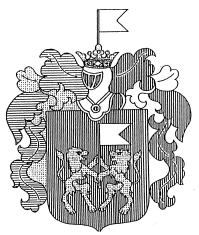 							    Cím: 4273 Hajdúbagos Nagy u. 101.							     Tel: (52) 567-212 Fax: (52) 374-018							         	      E-mail: hajdubagos@gmail.com								        web:  www.hajdubagos.hu	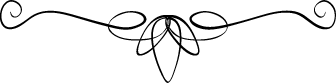 Kérelem rendkívüli települési támogatás megállapításáhozA kérelmező adatai1. Név: 		2. Születési név: 	3. Születési helye, ideje: 	4. Anyja neve: 	5. TAJ száma: 	6. Lakóhelye: 		7. Tartózkodási helye: 	8. Telefonszáma: 		9. Családi állapota:       ⁭egyedülálló       ⁭házastársával/élettársával lakik együttA kérelmező családjában lakók adataiA támogatás igénylésének okaJövedelmi adatokEgy főre számított havi jövedelem (Ügyintéző tölti ki!): ……………………….Ft/hó.Kijelentem, hogy a fenti adatok a valóságnak megfelelnek. Tudomásul veszem, hogy valótlan adatközlés esetén a támogatás megszüntetésre kerül, a jogosulatlanul és rosszhiszeműen igénybe vett támogatást a folyósító szerv kamattal megemelt összegben visszaköveteli.Hajdúbagos, …………………..………….            ……………………………….                              ……………………………….                        a kérelmező aláírása                                      nagykorú hozzátartozó aláírásaA kérelemhez mellékelni kell:a család  jövedelmi helyzetéről szóló igazolásokat,minden olyan iratot, ami igazolja a kérelem okaként megjelölt létfenntartást veszélyeztető élethelyzetet,egyedülálló esetén az erről szóló nyilatkozatot.NévSzületési helye, idejeRokoni kapcsolatTAJ számaA jövedelmek típusaiA kérelmező jövedelmeA családban lakók jövedelme1. Munkaviszonyból és más foglalkoztatási viszonyból származó jövedelem2. Társas és egyéni vállalkozásból, illetve őstermelői és más önálló tevékenységből származó jövedelem3. Táppénz, gyermekgondozási támogatások4. Nyugellátás és egyéb nyugdíjszerű rendszeres szociális ellátás5. önkormányzati, járási hivatal által folyósított ellátás6. egyéb jövedelem7. összes jövedelem